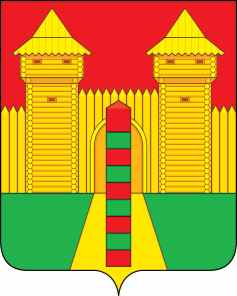 АДМИНИСТРАЦИЯ  МУНИЦИПАЛЬНОГО  ОБРАЗОВАНИЯ «ШУМЯЧСКИЙ   РАЙОН» СМОЛЕНСКОЙ  ОБЛАСТИПОСТАНОВЛЕНИЕот 10.03.2023г. № 94        п. ШумячиВ соответствии с Правилами присвоения, изменения, аннулирования адресов на территории Шумячского городского поселения, утвержденными постановлением Администрации муниципального образования «Шумячский район» Смоленской области от 23.01.2015г. №23, на основании заявления  заявителя от 07.03.2023 года, Администрация муниципального образования «Шумячский район» Смоленской областиП О С Т А Н О В Л Я Е Т:1. Присвоить адресные данные объекту адресации - земельному участку общей площадью 1756 кв. м, кадастровый номер 67:24:0190102:17 категория земель – земли населенных пунктов, разрешенное использование – для личного подсобного хозяйства, адрес: Российская Федерация, Смоленская область, Шумячский район, Шумячское городское поселение, п. Шумячи, ул. Лесхоз, земельный участок №14.2. Настоящее постановление вступает в силу со дня его подписания.О присвоении адресных данных объекту адресацииГлава муниципального образования«Шумячский район» Смоленской области А.Н. Васильев